Izdrukāt Paziņojums par plānoto līgumuPublicēšanas datums: 29/08/2018 I iedaļa. PasūtītājsI.1) Nosaukums, adrese un kontaktpersonas (norādīt visus par procedūru atbildīgos pasūtītājus)Pilns nosaukums, reģistrācijas numursValsts aizsardzības militāro objektu un iepirkumu centrs, 90009225180Pasta adreseErnestīnes 34Pilsēta / NovadsRīgaPasta indekssLV-1046ValstsLatvijaNUTS kodsLV00Kontaktpersona(-as) Tatjana RupaineTālruņa numurs67301113Faksa numurs67300207E-pasta adresetatjana.rupaine@vamoic.gov.lvInterneta adresesVispārējā interneta adrese (URL): http://www.vamoic.gov.lv Pircēja profila adrese (URL): http://www.mod.gov.lv/Papildriki/Iepirkumi.aspx I.2) Kopējais iepirkumsJā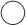 Nē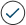 Ja “jā”Līgums ietver kopējo iepirkumuVairāku valstu kopējā iepirkuma gadījumā – piemērojamais valsts iepirkuma likums: Līgumu piešķir centralizēto iepirkumu institūcijaI.3) SaziņaTieša, neierobežota, bezmaksas piekļuve iepirkuma dokumentiem pilnā apmērā(URL): http://www.mod.gov.lv/lv/Papildriki/Iepirkumi/Procurements.aspx?i=0 Piekļuve iepirkuma dokumentiem ir ierobežota. Plašāku informāciju var iegūt (URL): Papildu informāciju var saņemtiepriekš minētajā kontaktpunktā citā adresē: (norādīt citu adresi)(norādīt citu adresi) Piedāvājumi vai pieteikumi jāiesniedzelektroniski(URL): iepriekš minētajā adresē šādā adresē: (norādīt citu adresi) Elektroniskiem sakariem vajadzīgi rīki un ierīces, kas nav plaši pieejami. Tieša, neierobežota, bezmaksas piekļuve minētajiem rīkiem un ierīcēm pilnā apmērā ir iespējama šeit (URL):I.4) Pasūtītāja veids un galvenā darbības jomaMinistrija vai jebkura cita valsts iestāde, ieskaitot to reģionālās vai vietējās apakšnodaļas Valsts aģentūra / birojs Reģionāla vai vietēja iestādeReģionāla vai vietēja aģentūra/birojsPublisko tiesību subjektsEiropas institūcija/aģentūra vai starptautiska organizācijaCits: Vispārēji sabiedriskie pakalpojumiAizsardzībaSabiedriskā kārtība un drošībaVideEkonomika un finansesVeselībaDzīvokļu un komunālā saimniecībaSociālā aizsardzībaAtpūta, kultūra un reliģijaIzglītībaCita: II iedaļa. Līguma priekšmetsII.1) Iepirkuma līguma nosaukumsElektrospuldžu nomaiņa un apgaismojuma infrastruktūras remontsII.2) Līguma veids un būvdarbu veikšanas, pakalpojumu sniegšanas vai piegādes vietaNUTS kods: LV00 (lūdzu, norādiet tikai vienu veidu, kas vairāk atbilst konkrētajam iepirkumam) BūvdarbiPiegādePakalpojumiBūvdarbu veikšanas, pakalpojumu sniegšanas vai piegādes vietaLR teritorijāII.3) Īss būvdarbu veida un apjoma apraksts vai īss piegāžu vai pakalpojumu veida un daudzuma apraksts vai līgumcena:Elektrospuldžu nomaiņa un apgaismojuma infrastruktūras remontsII.4) Iepirkuma nomenklatūra (CPV)II.5) Iepirkums ir sadalīts daļāsJāNēJa “Jā”, piedāvājumi jāiesniedz par:Tikai vienu daļuMaksimālais daļu skaits: Visām daļāmMaksimālais daļu skaits, ko varētu piešķirt vienam pretendentam: Pasūtītājs saglabā tiesības piešķirt līgumus, kas ietver šādas daļas vai daļu grupas: II.6) Līguma darbības laiks vai izpildes termiņšLīguma darbības laiks mēnešos:  vai dienās (no līguma noslēgšanas dienas)vaino (dd/mm/gggg) līdz 30/04/2019 (dd/mm/gggg)III iedaļa. Iepirkuma procedūraIII.1) Iepirkuma identifikācijas numurs:VAMOIC 2018/136III.2) Nosacījumi, lai saņemtu iepirkuma dokumentusIepirkuma dokumentus var saņemt līdz: Datums 13/09/2018 (dd/mm/gggg)    Darba laiks no plkst.08:30 līdz plkst.17:00III.3. Piedāvājumā izmantojamā(-s) valoda(-s)CSDADEELENESETFIFRITLVLTHUMTNLPLPTSKSLSVBGROGACitas: III.4) Termiņš, līdz kuram iesniedzami piedāvājumiDatums: 13/09/2018 (dd/mm/gggg) Laiks: 10:00III.5) Piedāvājumu atvēršanas datums, laiks un vieta (ja paredzēts)13/09/2018 (dd/mm/gggg) Laiks: 10:00Vieta: Ernestīnes iela 34, RīgaIII.6) Līgums ir saistīts ar projektu un/vai programmu, ko finansē Eiropas Savienības fondi JāNēJa “jā”, atsauce uz projektu (-iem) un/vai programmu (-ām): III.7) Iepirkuma dokumentos ir iekļautas vides aizsardzības prasībasJāNēJa “jā”, norādiet informāciju par šīm prasībām: Saskaņā ar nolikuma prasībāmGrupa, kurai piemērots zaļais publiskais iepirkumsBiroja papīrsBiroja tehnikaDatortehnikaAutotransportsPārtika un ēdināšanas pakalpojumiTīrīšanas līdzekļi un pakalpojumiIekštelpu apgaismojumsIelu apgaismojums un satiksmes signāliŪdens sildītājiBūvdarbi (biroju ēkas)Dārzkopības produkti un pakalpojumiElektroenerģijaKlozetpodi un pisuāriKoģenerācijaMēbelesNotekūdeņu infrastruktūraSienu paneļiSanitārtehniskā armatūraTekstilprecesVeselības aprūpes elektriskās un elektroniskās iekārtas (veselības aprūpes EEI)Ceļu projektēšana, būvniecība un uzturēšanaCitaIepirkuma dokumentos ir iekļautas prasības attiecībā uz sociālo atbildībuJāNēJa “jā”, norādiet informāciju par šīm prasībām: Iepirkuma dokumentos ir iekļautas prasības, kas paredz inovatīvu risinājumu iegādiJāNēJa “jā”, norādiet informāciju par šīm prasībām: III.8) Cita papildu informācija (ja nepieciešams)Iepirkums pārtraukts Iemesls: Iepirkuma nolikuma pievienotajā tehniskajā specifikācijā nepieciešams veikt labojumus
Lēmuma pieņemšanas datums: 27/09/2018Galvenās CPV kodsPapildu kodi50232100-1